CORNELL NOTESMAIN IDEAS\QUESTIONSUNIT E, CHAPTER 5 Characteristics of Bacteria, Viruses, Fungi, and ParasitesNOTES:Microbiology 	The branch of biology that studies microorganisms and their effects on other living organisms.Microbe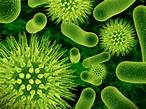 A microscopic living organism (bacterium, fungus, protozoan; microorganism).Unicellular 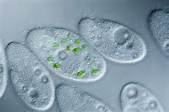 Pertaining to an organism whose functions are all carried out within one cell.Multicellular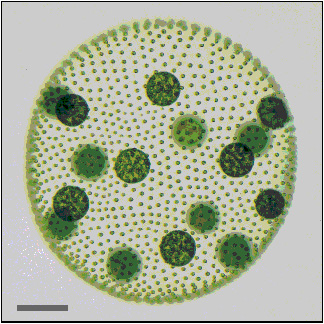 Having or consisting of many cells or more than one cell to perform all vital functions.Prokaryotic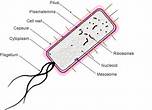 An organism whose cell generally lacks a true nucleus and its genetic material is contained within the cytoplasm. Eukaryotic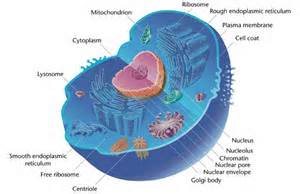 Any organism whose cells contain a nucleus and other structures (organelles) enclosed within membranes.Bacteria	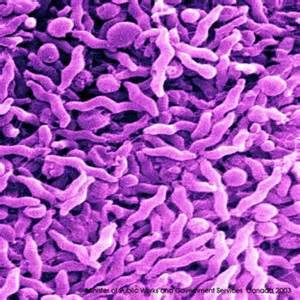 Bacteria lack a membrane-bound nucleus and other internal structures and are therefore ranked among the unicellular life forms called prokaryotes.Protozoa 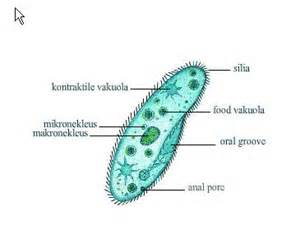 A diverse group of mostly motile unicellular eukaryotic organisms.Fungi 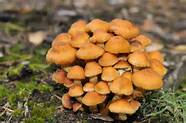 Any member of a large group of eukaryotic organisms that includes microorganisms such as yeasts and molds as well as the more familiar mushrooms.Algae 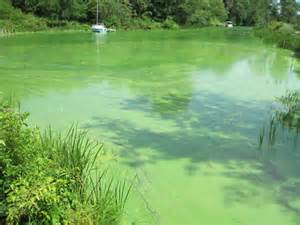 A very large and diverse group of eukaryotic organisms, ranging from unicellular diatoms to multi-cellular forms such as the giant kelp.Viruses 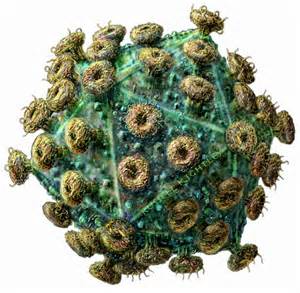 A small, non-living, infectious agent that replicates only inside the living cells of other organisms. Viruses can infect all types of life forms, from animals and plants to bacteria.PathogensAnything that can cause disease.Infection 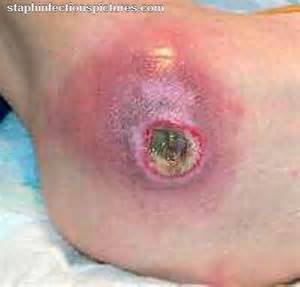 The invasion and multiplication of microorganisms in body tissues.Contamination 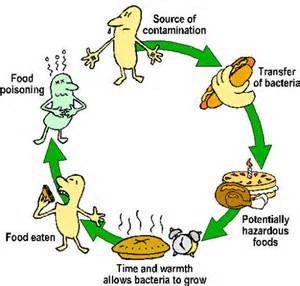 The presence of extraneous, especially infectious, material that renders a substance or preparation impure or harmful.Host Cell 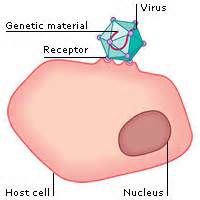 A cell that harbors foreign molecules, viruses, or microorganisms. For example, a cell being host to a virus.Vectors 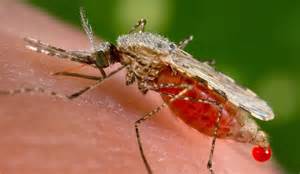 A biotic agent that disperses reproductive structures of another organism, as a bee transmitting pollen to the stigma of a flower.Epidemic 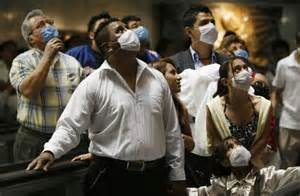 The rapid spread of infectious disease to a large number of persons in a given population within a short period of time, usually two weeks or less.Pandemic 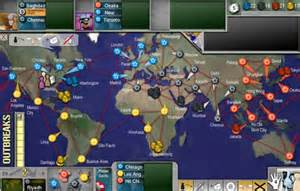 An epidemic of infectious disease that has spread through human populations across a large region; for instance multiple continents, or even worldwide.VaccineA weakened or dead form of pathogen.SUMMARYSUMMARY